Dear Dumfries Cycle Club,	On behalf of the committee of Dumfries & Galloway Disability Sport may I take this opportunity to thank you very much for your kind donation. The money will assist the group to continue to develop and ensure sport for people with disabilities is offered to as many local people as possible. Thank you again for your valued support. Yours sincerely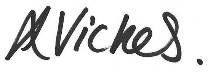 Laura VickersDisability Development Officer (East)REGISTERED CHARITY NUMBER: SC041248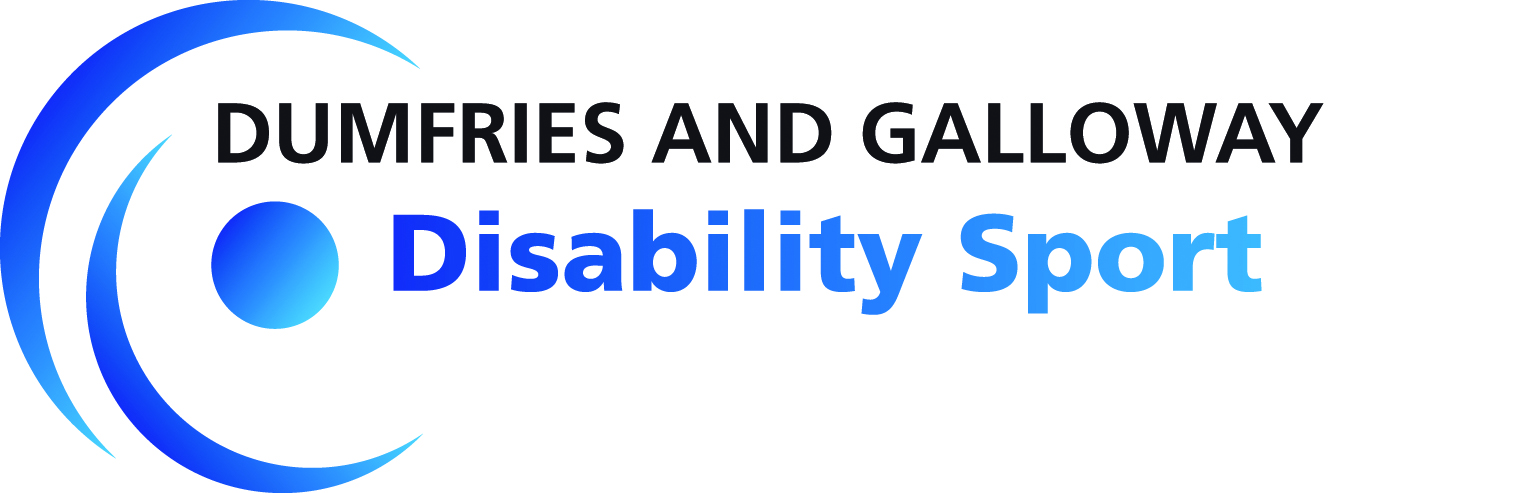 REGISTERED CHARITY NUMBER: SC04124822 November 2022Leisure & Sport, Annandale and EskdaleCouncil OfficesHigh StreetAnnan  DG12 6AQLeisure & Sport, Annandale and EskdaleCouncil OfficesHigh StreetAnnan  DG12 6AQAny enquiries please contactLaura VickersDirect Dial 01461 207028Fax 01461 207040E-mail:- laura.vickers@dumgal.gov.ukAny enquiries please contactLaura VickersDirect Dial 01461 207028Fax 01461 207040E-mail:- laura.vickers@dumgal.gov.uk